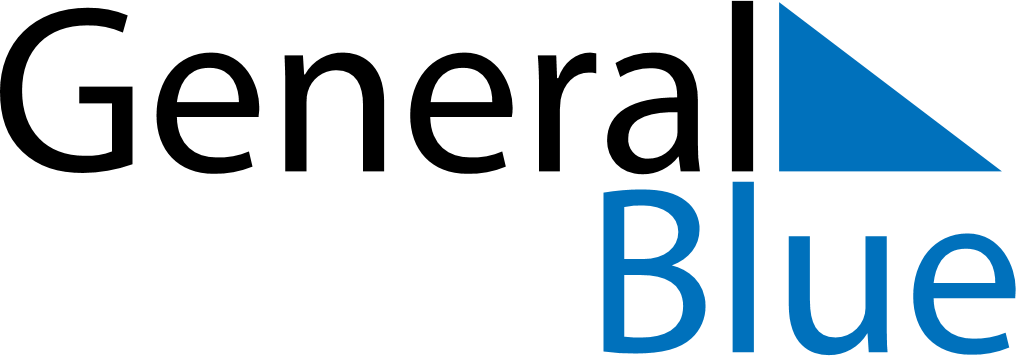 July 2018July 2018July 2018EcuadorEcuadorSundayMondayTuesdayWednesdayThursdayFridaySaturday12345678910111213141516171819202122232425262728The Birthday of Simón Bolívar293031